Airdrie AcademySelf-Evaluation ReportSession 2015-2016Contents					                PageIntroduction							3Progress of 2015/16 SIP					4S1-S3 Pupil Questionnaire Results				5S4-S6 Pupil Questionnaire Results				6Teaching Staff Questionnaire Results				7Support Staff Questionnaire Results				8Parent Questionnaire Results 				9Identified Strengths 						10Identified Declines						11Summary							12Self-Evaluation (HGIOS 3)					13Literacy & Numeracy and Leaver Destinations		14Leaver Attainment & Attainment v Deprivation		15Action Plan							16IntroductionAirdrie Academy is a non-denominational secondary school which serves the central north areas of Airdrie and surrounding villages. The roll is currently 1064, a slight decrease on last session. 246 pupils receive school transport, an increase on last session, and 16% of pupils are entitled to free school meals – a slight decreases on last session. 57% of our young people live in an SIMD 1 – 3 area. There are currently 75 FTE teaching staff in the school. This includes a Senior Management Team of 1 Headteacher and 4 Depute Headteachers and 19 Principal Teachers. Our aims are to provide an atmosphere that allows all pupils to benefit from challenge and enjoyment in their learning, experience success and achieve their full potential. We want to ensure that we prepare all of our young people for life in the 21st century. Our school Values are:“At Airdrie Academy, we will always aim to be Successful, be Respectful, be Responsible and be Ambitious.These Values, shared by our whole school community, underpin everything we do at Airdrie Academy.”Distinctive features of the school include:Young people’s leadership skills and their wide range of achievements.An improving trend of attainment across all measures.The school’s very positive ethos, which encourages and celebrates achievement and success.The impact of self-evaluation on school improvements, involving young people, staff and    parents/carers.Staff are highly supportive and provide help to our young people.The impact of a wide range of partnerships on meeting learning needs and broadening         learning experiences.The self-evaluation report presents the results of questionnaires used throughout the session to audit the views of the school’s stakeholders.  Following this, a summary is provided of both the questionnaire results and school leavers’ attainment data.  At the end of the report, a list of action points are identified with a view to making improvements next session.2015/16 School Improvement Plan – Progress ReportA brief update on the progress of this session’s SIP is shown below.  Pupil QuestionnairesResponses from pupils in the Broad General Education (S1-S3) and the Senior Phase (S4-S6) were measured separately.  Please note that Q23 was not asked in session 2013-14. Numbers are percentages rounded to the nearest 1%.Pupil QuestionnairesResponses from pupils in the Broad General Education (S1-S3) and the Senior Phase (S4-S6) were measured separately.  Please note that Q23 was not asked in session 2013-14. Numbers are percentages rounded to the nearest 1%.Teaching Staff Questionnaire ResultsNumbers are percentages.  Please note that Q21 was not asked in session 2013-14.Support Staff Questionnaire ResultsNumbers are percentages.Please note that there was a small sample size for this questionnaire which may question the statistical significance of the results.Parent Questionnaire ResultsNumbers are percentages.  Identified ImprovementsA comparison with last year’s survey results shows a number of improvements in the responses to the statements. Pupil ViewsApproximately three-quarters of pupils feel that school helps them become more confident.85% of pupils say that staff encouraged them to do their best.Over 60% of pupils say that staff regularly talk to them about how to improve their learning.More than 70% of pupils feel that staff listen to them and take account of their views.About 80% of pupils feel they have someone to talk to if they are upset or worried.Four in every five pupils feel they are given enough support in making subject choices.About 65% of pupils believe the school supports them well with future career choices. More than ¾ of pupils feel they have opportunities to go on school trips.Half of the pupils surveyed say that Tutor time activities help with their learning.Staff Views90% of staff feel that pupils take an active part in their own learning.68% of staff feel that they have been actively involved in developing the school’s Vision & Values.7 in every 10 teachers feel that staff communicate effectively with one another.Parent Views97% of parents surveyed feel that their children’s learning is progressing well.95% of parents believe that their children are being encouraged and stretched to reach their full potential.Over 90% of parents feel well informed about their children’s progress.97% of parents believe that their children are treated fairly at school.19 in every 20 parents feel that staff know their children as individuals and support them well.98% of parents are happy overall with the school.Identified Declines A comparison with last year’s survey results shows a decline in some of the responses.  Pupil Views Only 44% of pupils in S1-S3 feel that they have a say in making the way they learn better.65% of S4-S6 pupils feel safe and cared for in school, this is a drop of 8% from last year.Staff Views 64% of teachers feel that pupils are involved in setting their own learning targets.  This is down 10% from last year.Only half of teachers feel that staff/pupils respect each other.  This represents a 12% decline since last year.56% of teachers believe that pupils are well behaved.  This is an 18% drop from last year.The number of teachers who feel that parents are fully involved in their children’s learning is down by 22%.Just over ¾ of teachers feel that they have good opportunities to shape the curriculum.  This represents a 16% decline.Only 55% of teachers believe leadership at all levels to be effective.About 70% of staff feel they are provided with good opportunities to take part in CPD activities.  This is down 13% since last session.Parent ViewsLess than 70% of parents feel that the school asks for their views.  This is down slightly from last year but represents a 12% drop over two years.Only two thirds of parents feel that their views are taken into account – a 10% decline since last session.Summary of Questionnaire ResultsStrengthsThe combined results of both pupil surveys appear to show an improvement in almost every area. Almost all pupils believe that staff expect them to take responsibility for their own work in class and that they are getting along well with their work.  Staff are highly supportive and provide help to our young people.  Staff regularly discuss ways to improve pupil achievement.  Staff take part in curriculum development and school working groups.  The large majority of staff believe that staff across the school share good practice.  Almost all of our young people’s parents/carers are happy with the work of the school overall and believe the school is well led. In almost all areas there has been an improvement since last year.Areas for ImprovementAlthough a significant number of pupils do take part in out of class activities, a significant minority do not. There has been an improvement in the view of the impact of the Pupil Council, although there are still a large minority of pupils who feel that it does not lead to improvements being made. Some staff feel that pupils are not well behaved and that support for pupils with additional support needs is not effective. A large minority of staff do not agree that leadership at all levels is always effective. A small minority of parents feel that their views are not asked for or taken into account. Self-Evaluation (HGIOS 3)Our levels in several quality indicators was audited throughout the session by departments and faculties.   Aggregate levels made up from departments/faculties across the school are shown below: QI 1.1 		Improvements in Performance			4QI 2.1		Learners’ Experiences				4QI 5.1		The Curriculum					4QI 5.4		Assessment for Learning			4QI 5.9		Improvement through Self-Evaluation		4Improving Attainment in Literacy & Numeracy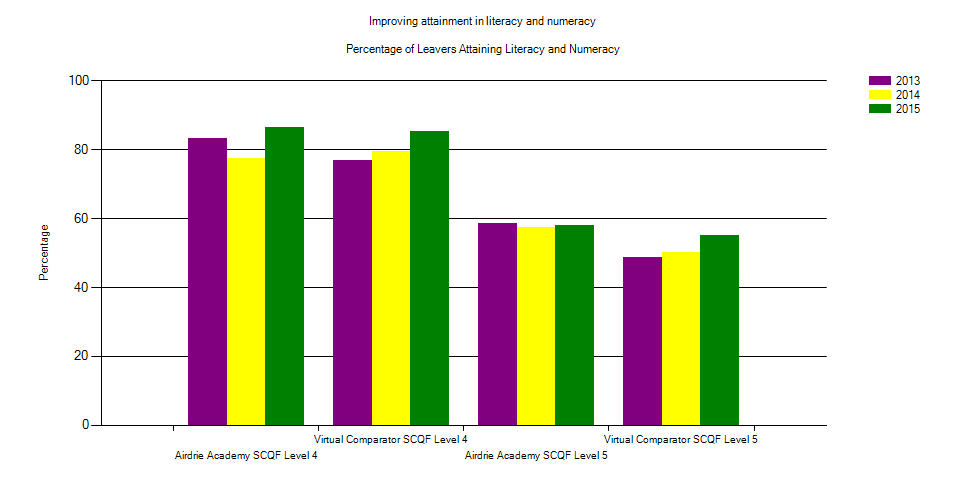 Overall, there is an increasing trend at Level 4 over the last 3 years.  Airdrie Academy has outperformed the virtual comparator at Level 5 for the last 5 years.Leaver Destinations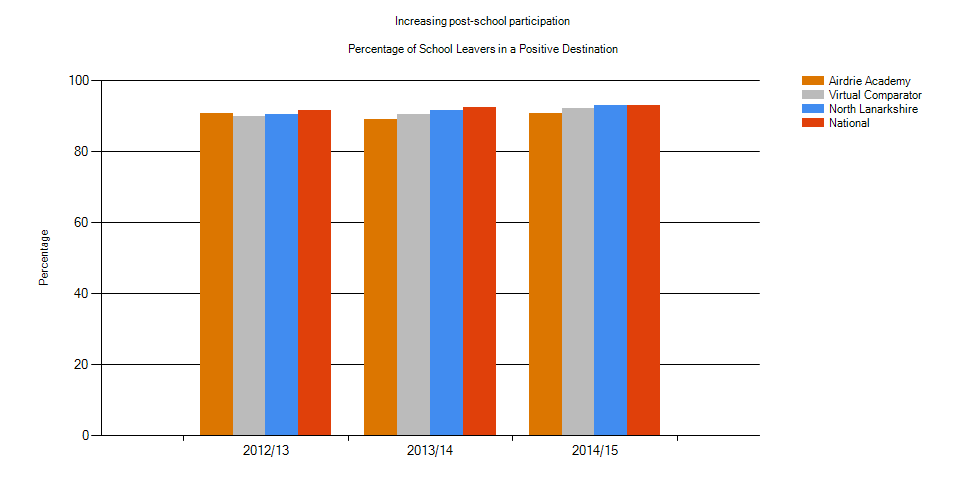 Leaver Attainment 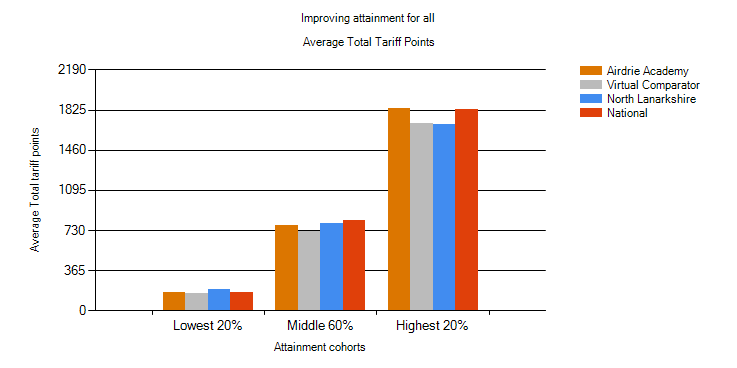 Our highest 20% and lowest 20% of leavers’ attainment was in line with the National average.  We outperformed the virtual comparator across all three measures and particularly so in the highest 20% of leavers. Attainment versus Deprivation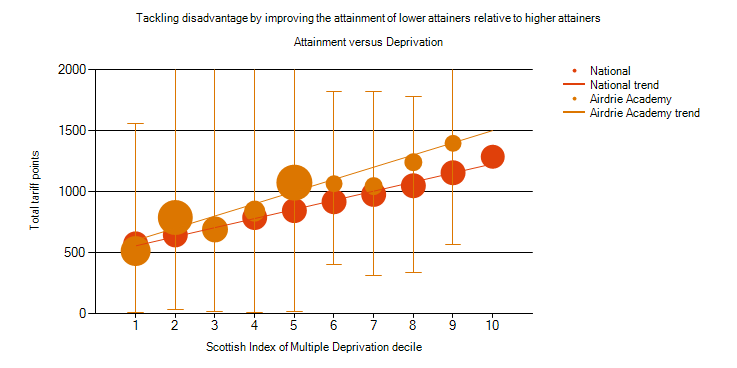 There is a gap in attainment which correlates to pupils’ SIMD deciles.  However, our attainment in each decile outperforms the National average.Action Plan The following steps will be taken to improve the identified areas for improvement:Review the curriculum in both the BGE and Senior Phase to ensure that we are providing the best possible teaching and learning, leading to improvements in attainment, achievement and behaviour.Improve the commitment of staff to working groups etc in order to build capacity across the school.Continue to implement Pupil Conversations and Learning Teams to ensure that pupils have a say in the way the school progresses.Work with all staff to increase the effectiveness of leadership at all levels.Use a variety of methods including social media, website, questionnaires etc to engage with parents and carers.DescriptionProgress1Learning RoundsDifficulties due to a very challenging year with staffing. In Plan for 2016 – 17   2Update L&T Section on WebsiteTo be completed on new Website.3Professional LearningProfessional Update implemented.  Training ongoing.  4Active LiteracyCourses successfully implemented in English department. To be continued next session   5GIRFECNew attendance procedures implemented. New letters to be implemented next session  6Pupil VoiceImplemented across all departments and Pupil Council7WebsiteCompleted. Website successfully updated and improved and transferred to new host.8Review of BGE and Senior PhaseYear 1 completed successfully9Developing Young WorkforceImplemented with lots of progress. Carried Forward to 2016 – 17   S1 – S3 % Agree% Agree% Agree %Disagree %Disagree %DisagreeS1 – S3 ‘16‘15‘14‘16‘15‘14Q1The school is helping me to become more confident. 74,      64,      64 74,      64,      64 74,      64,      64 12,      23,     23 12,      23,     23 12,      23,     23Q2I enjoy learning at school. 79,      64,     65 79,      64,     65 79,      64,     65 15,      24,     23 15,      24,     23 15,      24,     23Q3I am getting along well with my school work. 90,      87,     86 90,      87,     86 90,      87,     86  6,       6,        6  6,       6,        6  6,       6,        6Q4Staff encourage me to do the best I can. 85,      72,     70 85,      72,     70 85,      72,     70 6,       21,     20 6,       21,     20 6,       21,     20Q5Staff talk to me regularly about how to improve my learning. 64,      52,     44 64,      52,     44 64,      52,     44 27,     40,    46 27,     40,    46 27,     40,    46Q6I get help when I need it. 82,      82,     81 82,      82,     81 82,      82,     81 12,     13,     15 12,     13,     15 12,     13,     15Q7Staff listen to me and pay attention to what I say. 75,     66,     72 75,     66,     72 75,     66,     72 18,     27,     20 18,     27,     20 18,     27,     20Q8I have a say in making the way we learn in school better. 44,    47,     43 44,    47,     43 44,    47,     43 39,    44,     41 39,    44,     41 39,    44,     41Q9Staff expect me to take responsibility for my own work in class. 91,    88,     90 91,    88,     90 91,    88,     90  7,      7,       4  7,      7,       4  7,      7,       4Q10Staff and pupils treat me fairly with respect. 68,    64,     69 68,    64,     69 68,    64,     6921,    30,     2321,    30,     2321,    30,     23Q11I feel safe and cared for in school. 70,    61,     73 70,    61,     73 70,    61,     7323,    26,     2223,    26,     2223,    26,     22Q12I have adults in school I can speak to if I am upset or worried about something. 83,    69,     72 83,    69,     72 83,    69,     7210,    20,     2010,    20,     2010,    20,     20Q13I find it easy to talk to staff and they set a good example. 75,    62,     66 75,    62,     66 75,    62,     6615,    28,     2315,    28,     2315,    28,     23Q14Staff make sure that pupils behave well. 74,    71,     74 74,    71,     74 74,    71,     7417,    24,     1517,    24,     1517,    24,     15Q15Staff are good at dealing with bullying behaviour. 53,    45,     49 53,    45,     49 53,    45,     4926,    33,     3426,    33,     3426,    33,     34Q16The pupil council is good at getting improvements made in the school. 45,    41,     42 45,    41,     42 45,    41,     4228,    34,     3328,    34,     3328,    34,     33Q17The school encourages me to make healthy food choices. 50,    38,     39 50,    38,     39 50,    38,     3939,    45,     4639,    45,     4639,    45,     46Q18I take part in out-of-class activities and school clubs. 49,    38,     46 49,    38,     46 49,    38,     4644,    54,     4544,    54,     4544,    54,     45Q19I know what out-of-school activities and youth groups are available in my local area. 59,    45,     65 59,    45,     65 59,    45,     6530,    42,     2030,    42,     2030,    42,     20Q20I get enough help from school when I have subject choices to make76,     68,     5676,     68,     5676,     68,     5612,    15,     2312,    15,     2312,    15,     23Q21I get enough help form school about careers and options for when I leave school.65,     53,     5065,     53,     5065,     53,     5020,    20,     2520,    20,     2520,    20,     25Q22I get opportunities to go on trips out of school if I want.79,     67,     8179,     67,     8179,     67,     8119,    22,     1019,    22,     1019,    22,     10Q23Tutor Time activities help me in my learning.54,     45,       - 54,     45,       - 54,     45,       - 32,    45,       -32,    45,       -32,    45,       -S4 – S6 % Agree% Agree% Agree %Disagree %Disagree %DisagreeS4 – S6 ‘16‘15‘14‘16‘15‘14Q1The school is helping me to become more confident. 73,      64,      57 73,      64,      57 73,      64,      57  21,     32,     37  21,     32,     37  21,     32,     37Q2I enjoy learning at school. 75,      76,      65 75,      76,      65 75,      76,      65  21,     14,     32  21,     14,     32  21,     14,     32Q3I am getting along well with my school work. 87,      88,      86 87,      88,      86 87,      88,      86   7,       9,      13   7,       9,      13   7,       9,      13Q4Staff encourage me to do the best I can. 85,      65,     77 85,      65,     77 85,      65,     77  12,    31,     23  12,    31,     23  12,    31,     23Q5Staff talk to me regularly about how to improve my learning. 59,      46,     51 59,      46,     51 59,      46,     51 33,     44,     44 33,     44,     44 33,     44,     44Q6I get help when I need it. 79,      79,     75 79,      79,     75 79,      79,     75 17,     21,     23 17,     21,     23 17,     21,     23Q7Staff listen to me and pay attention to what I say. 66,      56,     63 66,      56,     63 66,      56,     63 25,     42,     28 25,     42,     28 25,     42,     28Q8I have a say in making the way we learn in school better. 46,      26,     38 46,      26,     38 46,      26,     38 42,     60,     59 42,     60,     59 42,     60,     59Q9Staff expect me to take responsibility for my own work in class. 96,      94,     93 96,      94,     93 96,      94,     93   3,       4,       4   3,       4,       4   3,       4,       4Q10Staff and pupils treat me fairly with respect. 73,      68,     62 73,      68,     62 73,      68,     62 22,    27,     34 22,    27,     34 22,    27,     34Q11I feel safe and cared for in school. 65,      73,     74 65,      73,     74 65,      73,     74 19,    21,     22 19,    21,     22 19,    21,     22Q12I have adults in school I can speak to if I am upset or worried about something. 76,      62,     70 76,      62,     70 76,      62,     70 17,    27,     25 17,    27,     25 17,    27,     25Q13I find it easy to talk to staff and they set a good example. 76,      65,     58 76,      65,     58 76,      65,     58 19,    26,     34 19,    26,     34 19,    26,     34Q14Staff make sure that pupils behave well. 75,      63,    78 75,      63,    78 75,      63,    78 22,    27,     19 22,    27,     19 22,    27,     19Q15Staff are good at dealing with bullying behaviour. 47,      36,    52 47,      36,    52 47,      36,    52 31,    40,     32 31,    40,     32 31,    40,     32Q16The pupil council is good at getting improvements made in the school. 40,     40,    40 40,     40,    40 40,     40,    40 37,    50,    44 37,    50,    44 37,    50,    44Q17The school encourages me to make healthy food choices. 35,     29,    41 35,     29,    41 35,     29,    41 43,    62,    55 43,    62,    55 43,    62,    55Q18I take part in out-of-class activities and school clubs. 47,     35,    43 47,     35,    43 47,     35,    43 50,    62,    52 50,    62,    52 50,    62,    52Q19I know what out-of-school activities and youth groups are available in my local area. 60,     46,    54 60,     46,    54 60,     46,    54 31,    42,    38 31,    42,    38 31,    42,    38Q20I get enough help from school when I have subject choices to make 81,     60,    77 81,     60,    77 81,     60,    77 17,    32,    20 17,    32,    20 17,    32,    20Q21I get enough help form school about careers and options for when I leave school. 64,     54,    58 64,     54,    58 64,     54,    58 28,    35,    30 28,    35,    30 28,    35,    30Q22I get opportunities to go on trips out of school if I want. 77,     59,    68 77,     59,    68 77,     59,    68 21,    29,    30 21,    29,    30 21,    29,    30Q23Tutor Time activities help me in my learning. 45,     35,        - 45,     35,        - 45,     35,        - 43,    53,      - 43,    53,      - 43,    53,      -% Agree% Agree% Agree%Disagree %Disagree %Disagree ‘16‘15‘14‘16‘15‘14Q1Staff regularly discuss how to improve achievement for all pupils at both stage and whole school level.  93,     100,      96  93,     100,      96  93,     100,      96   7,         0,          2   7,         0,          2   7,         0,          2Q2All pupils are given activities which meet their learning needs.   76,      79,      94   76,      79,      94   76,      79,      94  12,     18,          4  12,     18,          4  12,     18,          4Q3Pupils are involved in setting learning targets.   64,      74,      75   64,      74,      75   64,      74,      75  33,     21,        21  33,     21,        21  33,     21,        21Q4Pupils are provided with regular feedback on what they need to do to improve.   98,      98,      98   98,      98,      98   98,      98,      98    2,       2,          2    2,       2,          2    2,       2,          2Q5Pupils are provided with opportunities to evaluate their own work and that of others.   90,      97,      92   90,      97,      92   90,      97,      92    7,       3,         8    7,       3,         8    7,       3,         8Q6Staff regularly ask for pupils' views on how their learning experiences could be improved.   74,      76,      77   74,      76,      77   74,      76,      77  14,     21,       15  14,     21,       15  14,     21,       15Q7Pupils take an active part in their learning.   90,      86,     94   90,      86,     94   90,      86,     94   7,      10,         2   7,      10,         2   7,      10,         2Q8Staff treat all pupils equally.   62,      69,     60   62,      69,     60   62,      69,     60  38,     24,      39  38,     24,      39  38,     24,      39Q9Staff and pupils respect each other.   49,      61,     69   49,      61,     69   49,      61,     69  46,     33,      27  46,     33,      27  46,     33,      27Q10The pupils are well behaved.   56,      74,     74   56,      74,     74   56,      74,     74  41,      21,      21  41,      21,      21  41,      21,      21Q11Support for pupils with additional support needs is effective.   56,      64,      70   56,      64,      70   56,      64,      70  34,      28,      27  34,      28,      27  34,      28,      27Q12Parents are fully involved in the school and their children's learning.   48,      70,     67   48,      70,     67   48,      70,     67  24,      18,      20  24,      18,      20  24,      18,      20Q13I have been actively involved in developing the school's vision and values.   68,      66,     64   68,      66,     64   68,      66,     64  28,      33,      34  28,      33,      34  28,      33,      34Q14I am actively involved in setting priorities to improve the school.   63,      65,     62   63,      65,     62   63,      65,     62  32,      29,      30  32,      29,      30  32,      29,      30Q15I have regular opportunities to help shape the curriculum by having staff discussions and working groups.   76,      92,     89   76,      92,     89   76,      92,     89  22,        8,       8  22,        8,       8  22,        8,       8Q16I am aware of the school's procedures for protecting children.  95,     100,     98  95,     100,     98  95,     100,     98    5,        0,       2    5,        0,       2    5,        0,       2Q17Leadership at all levels is effective.   55,      72,     70   55,      72,     70   55,      72,     70  43,      21,     26  43,      21,     26  43,      21,     26Q18Staff communicate effectively with each other.   70,      69,     69   70,      69,     69   70,      69,     69  28,      23,     24  28,      23,     24  28,      23,     24Q19I have good opportunities to take part in continuing professional development.   69,      82,     79   69,      82,     79   69,      82,     79  24,      17,     20  24,      17,     20  24,      17,     20Q20Staff across the school share good practice   83,      83,     91   83,      83,     91   83,      83,     91  12,      11,       8  12,      11,       8  12,      11,       8Q21Assessment for Learning strategies are embedded in my teaching practice.   90,      92,      -   90,      92,      -   90,      92,      -    5,        8,        -    5,        8,        -    5,        8,        -% Agree% Agree% Agree%Disagree %Disagree %Disagree ‘16‘15‘14‘16‘15 ‘14Q1I have access to the information I need to carry out my work. 80,       45,      100 80,       45,      100 80,       45,      100  20,       45,       0  20,       45,       0  20,       45,       0Q2All staff and pupils respect each other.  13,       0,        25  13,       0,        25  13,       0,        25 80,     100,      75 80,     100,      75 80,     100,      75Q3Pupils are well behaved.  33,       9,      100  33,       9,      100  33,       9,      100  60,      91,       0  60,      91,       0  60,      91,       0Q4I am involved in staff discussions about how to achieve school priorities. 13,      18,       50 13,      18,       50 13,      18,       50  67,      82,     50  67,      82,     50  67,      82,     50Q5I have good opportunities to be involved in making decisions. 13,      27,       67 13,      27,       67 13,      27,       67  53,      64,     33  53,      64,     33  53,      64,     33Q6Staff communicate effectively with each other. 27,        9,       40 27,        9,       40 27,        9,       40  67,      64,     60  67,      64,     60  67,      64,     60Q7Staff treat all pupils equally. 27,        0,         0 27,        0,         0 27,        0,         0  47,      82,    100  47,      82,    100  47,      82,    100Q8Support for pupils with additional support needs is effective. 60,     55,     100 60,     55,     100 60,     55,     100  27,      18,       0  27,      18,       0  27,      18,       0Q9Parents are fully involved in the school and their children's learning. 47,       9,      100 47,       9,      100 47,       9,      100   33,       9,        0   33,       9,        0   33,       9,        0Q10I am aware of the school's procedures for protecting children. 87,    100,     100 87,    100,     100 87,    100,     100   13,       0,        0   13,       0,        0   13,       0,        0Q11Leadership at all levels is effective. 27,        0,      75 27,        0,      75 27,        0,      75  60,      64,       0  60,      64,       0  60,      64,       0Q12I have good opportunities to take part in training activities. 40,      45,    100 40,      45,    100 40,      45,    100  53,      45,       0  53,      45,       0  53,      45,       0% Agree% Agree% Agree%Disagree %Disagree %Disagree ‘16‘15‘14‘16‘15‘14Q1The school helps my child to be more confident.  81,      80,       94  81,      80,       94  81,      80,       94  15,      15,        4  15,      15,        4  15,      15,        4Q2My child enjoys learning at school.  92,      89,       94  92,      89,       94  92,      89,       94    6,      11,        3    6,      11,        3    6,      11,        3Q3My child’s learning is progressing well.  97,      84,       98  97,      84,       98  97,      84,       98    2,      16,        2    2,      16,        2    2,      16,        2Q4My child is encouraged and stretched to work to the best of their ability.  95,      85,      97  95,      85,      97  95,      85,      97    4,      12,        2    4,      12,        2    4,      12,        2Q5The school keeps me well informed about my child’s progress.  91,      84,      92  91,      84,      92  91,      84,      92    8,      13,        8    8,      13,        8    8,      13,        8Q6My child feels safe at school.  91,      90,      93  91,      90,      93  91,      90,      93    8,        9,        5    8,        9,        5    8,        9,        5Q7My child is treated fairly at school.  97,      88,      96  97,      88,      96  97,      88,      96    2,      11,       4    2,      11,       4    2,      11,       4Q8I feel staff really know my child as an individual and support them well.  95,      81,      91  95,      81,      91  95,      81,      91    4,      15,       7    4,      15,       7    4,      15,       7Q9My child benefits from school clubs and activities provided outside the classroom. 73,      71,      74 73,      71,      74 73,      71,      74  16,      22,     14  16,      22,     14  16,      22,     14Q10The school asks for my views. 68,      70,      80 68,      70,      80 68,      70,      80  23,      23,     18  23,      23,     18  23,      23,     18Q11The school takes my views into account. 66,      76,      75 66,      76,      75 66,      76,      75  20,      21,     12  20,      21,     12  20,      21,     12Q12The school is well led. 95,      93,      88 95,      93,      88 95,      93,      88    3,        7,       1    3,        7,       1    3,        7,       1Q13Overall, I am happy with the school. 98,      92,      98 98,      92,      98 98,      92,      98    2,        7,       1    2,        7,       1    2,        7,       1